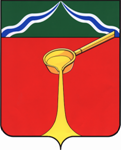 Калужская областьАдминистрация муниципального района«Город Людиново и Людиновский район»П О С Т А Н О В Л Е Н И Еот  24.03.2023				                                       № 260          О внесении изменений в постановлениеадминистрации муниципального района«Город Людиново и Людиновский район»от 28.01.2019 № 89 «Об утверждениимуниципальной программы  «Управление земельными и муниципальнымиресурсами в Людиновском районе» на 2019-2025 годы»В соответствии с постановлением  администрации муниципального района «Город Людиново и Людиновский район» от 26.10.2018 № 1547 «Об утверждении Порядка принятия решения о разработке муниципальных программ муниципального района «Город Людиново и Людиновский район», их формировании реализации и Порядка проведения оценки эффективности реализации муниципальных программ, реализуемых на территории муниципального района «Город Людиново и Людиновский район», администрация муниципального района «Город Людиново и Людиновский район»постановляет:Внести изменение в постановление администрации  муниципального района «Город Людиново и Людиновский район» от 28.01.2019 г. № 89 «Об утверждении муниципальной программы «Управление земельными и муниципальными ресурсами Людиновского района» на 2019-2025 годы», изложив муниципальную программу «Управление земельными и муниципальными ресурсами Людиновского района» на 2019-2025 годы» в новой редакции (прилагается):Настоящее постановление вступает в силу с момента подписания и подлежит опубликованию в установленном законом порядке.Контроль за исполнением настоящего постановления возложить на заместителя главы администрации муниципального района Дёмичева С.С.Глава администрациимуниципального района  								Д.С.УдаловПриложениек постановлению администрации МР                                                                                              от  24.03.2023      № 260___________                         ПАСПОРТмуниципальной программы«Управление земельными и муниципальными ресурсами Людиновского района»1.Характеристикасферы реализации программыВводнаяУправление муниципальным имуществом является неотъемлемой частью деятельности администрации муниципального района по решению экономических и социальных задач, укреплению финансовой системы, обеспечивающей повышение уровня и качества жизни населения муниципального района.Доходы от распоряжения и использования имущества и земли являются одним из источников собственных доходов бюджета муниципального района.Работа с муниципальным имуществом подчинена достижению цели – получение максимального дохода в районный бюджет путем сдачи в аренду и продажи неиспользуемого (свободного) муниципального имущества и земельных участков, в т.ч. находящихся в муниципальной собственности.Программа разработана с целью реализации функций и полномочий отдела имущественных и земельных отношений администрации муниципального района «Город Людиново и Людиновский район».В сфере земельно-имущественных отношений отдел реализует следующие полномочия:- управление и распоряжение муниципальным имуществом (в том числе имуществом казны и муниципальных организаций);- приватизация муниципального имущества;- решение вопросов разграничения имущества между муниципальным районом и Российской Федерацией, муниципальным районом и Калужской областью;- разграничение государственной собственности на землю;- распоряжение земельными участками, находящимися в собственности муниципального района и в ведении муниципального района до разграничения государственной собственности на землю;- учет недвижимости, находящейся в собственности муниципального района.В рамках исполнения указанных полномочий отдел имущественных и земельных отношений проводит следующую работу:1) в сфере имущественных отношений:- оценка рыночной стоимости объектов - необходима для обеспечения поступлений неналоговых доходов муниципального бюджета в части арендной платы от использования имущества, находящегося в муниципальной собственности, а также в части получения доходов от приватизации.Кроме того, оценка рыночной стоимости необходима для исполнения федерального гражданского законодательства, а также законодательства в сфере приватизации. Приватизация муниципального имущества в виде продажи на аукционе, а также предоставление объектов муниципальной собственности в аренду невозможны без оценки рыночной стоимости.Для оценки рыночной стоимости имущества, находящегося в муниципальной собственности, отдел имущественных и земельных отношений осуществляет мероприятия по отбору оценщиков и оплате их услуг.- инвентаризация объектов муниципальной собственности осуществляется для формирования и актуализации реестра муниципальной собственности, принятия мер по эффективному распределению и использованию, обеспечению регистрации прав на недвижимое имущество, находящегося в муниципальной собственности, а также для решения вопросов по разграничению имущества.2) в сфере земельных отношений:- в ходе проведения разграничения государственной собственности на землю увеличивается имущественная база муниципального района, поскольку после регистрации права собственности на земельные участки в собственность района поступает новое имущество.Комплекс программных мероприятий, направленных на повышение эффективности использования муниципальной собственности и находящихся в государственной неразграниченной собственности земельных участков, включает в себя мероприятия по формированию оптимальной с точки зрения реализации муниципальных и государственных полномочий и задач структуры муниципальной собственности; по созданию и реализации механизмов, позволяющих повысить эффективность управления объектами собственности - муниципальными унитарными предприятиями, муниципальными учреждениями, объектами недвижимости, земельными участками.Основные проблемы в сфере реализации муниципальной программы.В сфере управления и распоряжения муниципальной собственностью муниципального района «Город Людиново и Людиновский район» имеется ряд проблем, которые необходимо решить в ближайшей перспективе:- отсутствие технической документации на часть объектов недвижимого имущества. Данное обстоятельство сдерживает процессы по государственной регистрации прав собственности муниципального образования муниципальный район «Город Людиново и Людиновский район» (хозяйственного ведения, оперативного управления) на объекты недвижимого имущества, соответственно отрицательно сказывается на вовлечении таких объектов в экономический оборот, на принятии решений о приватизации, разделе земельных участков, разграничении государственной собственности на земельные участки;- неэффективное использование отдельных объектов муниципальной собственности муниципального района «Город Людиново и Людиновский район». В отношении таких объектов требуется принятие решений о приватизации либо передаче в собственность муниципальных образований при необходимости использования их для решения вопросов местного значения;- достижение плановых показателей по получению доходов бюджета муниципального района «Город Людиново и Людиновский район» от аренды муниципального имущества зависит от изменений нормативной правовой базы, экономических факторов, влияющих на платежеспособность арендаторов, выкуп имущества, в том числе земельных участков;- достижение плановых показателей по получению доходов бюджета муниципального района «Город Людиново и Людиновский район» от продажи земельных участков зависит от того, что продажа земельных участков носит исключительно заявительный характер. Прогнозировать количество поданных заявлений на выкуп земельных участков, а также, по каким ставкам в соответствии с нормами действующего законодательства будет произведен расчет выкупной стоимости, не представляется возможным, соответственно не представляется возможным прогнозировать поступления от продажи земельных участков, прогнозы носят условный характер;- отсутствие координатного описания границ вызывает трудности при оформлении прав на земельные участки и иные объекты недвижимого имущества, тем самым не позволяя эффективно их использовать, в том числе в экономическом и (или) социальном развитии.Решение вышеуказанных проблем в рамках программы позволит более эффективно управлять муниципальным имуществом, иметь объективную информацию об объектах недвижимого имущества, увеличить доходную часть бюджета района, а также значительно повысит эффективность расходования бюджетных средств, качество управления муниципальной собственностью, что будет способствовать более эффективному и ответственному планированию расходов бюджета.Прогноз развития сферы реализации программыУправление собственностью муниципального района «Город Людиново и Людиновский район» является неотъемлемой частью деятельности администрации муниципального района «город Людиново и Людиновский район» по решению экономических и социальных задач, укреплению финансовой системы, созданию эффективной конкурентной экономики, обеспечивающей повышение уровня и качества жизни населения муниципального района «Город Людиново и Людиновский район».Эффективное использование имущественного комплекса муниципального района «Город Людиново и Людиновский район» создаст материальную основу для реализации функций (полномочий) органов местного самоуправления муниципального района «Город Людиново и Людиновский район», предоставления муниципальных услуг гражданам и бизнесу.2. Цели, задачи и индикаторы достижения целей и решения задач, основные ожидаемые конечные результаты муниципальной программы, сроки и этапы реализации муниципальной программы2.1 Цели, задачи и индикаторы достижения целей и решения задач муниципальной программы.Цели муниципальной программы:- повышение результативности и эффективности управления, использования и распоряжения муниципальной собственностью;- увеличение доходов бюджета муниципального района «Город Людиново и Людиновский район» на основе эффективного управления муниципальным имуществом.Задачи муниципальной программы:- приватизация муниципального имущества, не участвующего в обеспечении исполнения полномочий органов местного самоуправления и осуществлении деятельности муниципальных учреждений;- максимальное вовлечение в экономический оборот муниципального имущества, в том числе и оформленного в муниципальную собственность, имущества, имеющего признаки «бесхозяйного»;- предоставление свободного имущества  через  проведение процедуры торгов на право заключения  договора  аренды муниципального имущества;- повышение эффективности управления и распоряжения земельными участками, находящимися в собственности муниципального района, а также в иных случаях, установленных законодательством;- проведение комплексных кадастровых работ;- содержание и обслуживание казны муниципального образования;- оценка рыночной стоимости права аренды и иного пользования имущества, находящегося в муниципальной собственности, для получения доходов от использования;- оценка рыночной стоимости объектов недвижимости.СВЕДЕНИЯоб индикаторах муниципальной программы и их значениях3. Обобщенная характеристика основных мероприятий муниципальной программы.Достижение заявленных целей и решение поставленных задач программы будет осуществляться посредством реализации мероприятий, направленных на:- формирование единой системы учета и управления имуществом, находящимся в собственности органов местного самоуправления Людиновского района, формирование в отношении него полных и достоверных сведений;- обеспечение рационального, эффективного использования земельных участков, в том числе находящихся в областной государственной собственности.Реализация мероприятий программы позволит решить задачи:по созданию оптимальной структуры собственности Людиновского района, отвечающей функциям (полномочиям) органов местного самоуправления, переходу к наиболее эффективным организационно-правовым формам муниципальных организаций, по вовлечению имущества района   в хозяйственный оборот, обеспечению поступлений в бюджет района доходов и средств от использования и продажи муниципального имущества, по совершенствованию процессов учета имущества и предоставления сведений о нем;окажет влияние на поступления в бюджет района доходов и средств от использования и продажи имущества Калужской области;обеспечит имущественную основу деятельности   органов местного самоуправления; обеспечит поступление неналоговых доходов бюджета поселений в части арендной платы от использования имущества, находящегося в муниципальной собственности, а также в части получения доходов от приватизации;обеспечит формирование и актуализацию реестра муниципальной собственности, принятие мер по эффективному распределению и контролю над сохранностью и использованием муниципальной собственности, обеспечит регистрацию прав на недвижимое имущество, находящееся в муниципальной собственности, а также решение вопросов по разграничению имущества;обеспечит проведение оценки рыночной стоимости имущества, находящегося в муниципальной собственности, а также имущества, в отношении которого принято решение об изъятии, в том числе путем выкупа, для муниципальных нужд, выполнение кадастровых работ и подготовку технических заключений в отношении объектов недвижимого имуществаФормирование базы данных о муниципальном имуществе и земельных участках   (автоматизированный учет: использование программных продуктов: ПП «БАРС-Аренда», 1С-аренда, Технокард-Муниципалитет)обеспечит формирование и актуализацию реестра муниципальной собственности, принятие мер по эффективному распределению и контролю над сохранностью и использованием муниципальной собственности, обеспечит регистрацию прав на недвижимое имущество, находящееся в муниципальной собственности, а также решение вопросов по разграничению имущества;решает задачи по повышению эффективности использования земельных ресурсов муниципального района для реализации экономических и социальных задач, инфраструктурных проектов;влияет на активизацию инвестиционных процессов, в том числе в агропромышленном комплексе района, через формирование новых инвестиционных площадок, выделение земель для строительства социально значимых объектов, проведение модернизации объектов коммунального комплекса, увеличение доходов местных бюджетов;обеспечит уточнение площадей земельных участков, находящихся в пользовании муниципальных учреждений, в некоторых случаях - оптимизацию, отказ от лишних, неиспользуемых земельных участков, выявление и исключение из общих площадей посторонних землепользователей;обеспечит возможность выкупа земельных участков для муниципальных и государственных нужд, преимущественное право покупки при продаже земельного участка из земель сельскохозяйственного назначения.4.Объем финансирования программы(тыс. руб. в ценах каждого года)5.Механизм реализациипрограммыОбщее руководство, контроль и мониторинг за ходом реализации муниципальной программы осуществляет администрация муниципального района «Город Людиново и Людиновский район». Контроль за выполнением мероприятий программы осуществляет заместитель главы администрации муниципального района «Город Людиново и Людиновский район», в соответствии с действующим порядком, установленным законодательством Российской Федерации.Ответственным исполнителем мероприятий программы является отдел имущественных и земельных отношений.6. Перечень программных мероприятий программы	7. Перечень программных мероприятий программы	1. Ответственный исполнитель муниципальной программы Отдел имущественных и земельных отношений администрации муниципального района «Город Людиново и Людиновский район»Отдел имущественных и земельных отношений администрации муниципального района «Город Людиново и Людиновский район»Отдел имущественных и земельных отношений администрации муниципального района «Город Людиново и Людиновский район»Отдел имущественных и земельных отношений администрации муниципального района «Город Людиново и Людиновский район»Отдел имущественных и земельных отношений администрации муниципального района «Город Людиново и Людиновский район»Отдел имущественных и земельных отношений администрации муниципального района «Город Людиново и Людиновский район»Отдел имущественных и земельных отношений администрации муниципального района «Город Людиново и Людиновский район»Отдел имущественных и земельных отношений администрации муниципального района «Город Людиново и Людиновский район»Отдел имущественных и земельных отношений администрации муниципального района «Город Людиново и Людиновский район»2.Участники программыОтдел имущественных и земельных отношений администрации муниципального района «Город Людиново и Людиновский район»Отдел имущественных и земельных отношений администрации муниципального района «Город Людиново и Людиновский район»Отдел имущественных и земельных отношений администрации муниципального района «Город Людиново и Людиновский район»Отдел имущественных и земельных отношений администрации муниципального района «Город Людиново и Людиновский район»Отдел имущественных и земельных отношений администрации муниципального района «Город Людиново и Людиновский район»Отдел имущественных и земельных отношений администрации муниципального района «Город Людиново и Людиновский район»Отдел имущественных и земельных отношений администрации муниципального района «Город Людиново и Людиновский район»Отдел имущественных и земельных отношений администрации муниципального района «Город Людиново и Людиновский район»Отдел имущественных и земельных отношений администрации муниципального района «Город Людиново и Людиновский район»3.Цели программы- повышение результативности и эффективности управления, использования и распоряжения муниципальной собственностью;- увеличение доходов бюджета муниципального района «Город Людиново и Людиновский район» на основе эффективного управления муниципальным имуществом- повышение результативности и эффективности управления, использования и распоряжения муниципальной собственностью;- увеличение доходов бюджета муниципального района «Город Людиново и Людиновский район» на основе эффективного управления муниципальным имуществом- повышение результативности и эффективности управления, использования и распоряжения муниципальной собственностью;- увеличение доходов бюджета муниципального района «Город Людиново и Людиновский район» на основе эффективного управления муниципальным имуществом- повышение результативности и эффективности управления, использования и распоряжения муниципальной собственностью;- увеличение доходов бюджета муниципального района «Город Людиново и Людиновский район» на основе эффективного управления муниципальным имуществом- повышение результативности и эффективности управления, использования и распоряжения муниципальной собственностью;- увеличение доходов бюджета муниципального района «Город Людиново и Людиновский район» на основе эффективного управления муниципальным имуществом- повышение результативности и эффективности управления, использования и распоряжения муниципальной собственностью;- увеличение доходов бюджета муниципального района «Город Людиново и Людиновский район» на основе эффективного управления муниципальным имуществом- повышение результативности и эффективности управления, использования и распоряжения муниципальной собственностью;- увеличение доходов бюджета муниципального района «Город Людиново и Людиновский район» на основе эффективного управления муниципальным имуществом- повышение результативности и эффективности управления, использования и распоряжения муниципальной собственностью;- увеличение доходов бюджета муниципального района «Город Людиново и Людиновский район» на основе эффективного управления муниципальным имуществом- повышение результативности и эффективности управления, использования и распоряжения муниципальной собственностью;- увеличение доходов бюджета муниципального района «Город Людиново и Людиновский район» на основе эффективного управления муниципальным имуществом4.Задачи программы- приватизация муниципального имущества, не участвующего в обеспечении исполнения полномочий органов местного самоуправления и осуществлении деятельности муниципальных учреждений;- максимальное вовлечение в экономический оборот муниципального имущества, в том числе и оформленного в муниципальную собственность, имущества, имеющего признаки «бесхозяйного»;-предоставление свободного имущества  через  проведение процедуры торгов на право заключения  договора  аренды муниципального имущества;- повышение эффективности управления и распоряжения земельными участками, находящимися в собственности муниципального района, а также в иных случаях, установленных законодательством;- проведение комплексных кадастровых работ;- содержание и обслуживание казны муниципального образования;- оценка рыночной стоимости права аренды и иного пользования имущества, находящегося в муниципальной собственности, для получения доходов от использования;- оценка рыночной стоимости объектов недвижимости.- приватизация муниципального имущества, не участвующего в обеспечении исполнения полномочий органов местного самоуправления и осуществлении деятельности муниципальных учреждений;- максимальное вовлечение в экономический оборот муниципального имущества, в том числе и оформленного в муниципальную собственность, имущества, имеющего признаки «бесхозяйного»;-предоставление свободного имущества  через  проведение процедуры торгов на право заключения  договора  аренды муниципального имущества;- повышение эффективности управления и распоряжения земельными участками, находящимися в собственности муниципального района, а также в иных случаях, установленных законодательством;- проведение комплексных кадастровых работ;- содержание и обслуживание казны муниципального образования;- оценка рыночной стоимости права аренды и иного пользования имущества, находящегося в муниципальной собственности, для получения доходов от использования;- оценка рыночной стоимости объектов недвижимости.- приватизация муниципального имущества, не участвующего в обеспечении исполнения полномочий органов местного самоуправления и осуществлении деятельности муниципальных учреждений;- максимальное вовлечение в экономический оборот муниципального имущества, в том числе и оформленного в муниципальную собственность, имущества, имеющего признаки «бесхозяйного»;-предоставление свободного имущества  через  проведение процедуры торгов на право заключения  договора  аренды муниципального имущества;- повышение эффективности управления и распоряжения земельными участками, находящимися в собственности муниципального района, а также в иных случаях, установленных законодательством;- проведение комплексных кадастровых работ;- содержание и обслуживание казны муниципального образования;- оценка рыночной стоимости права аренды и иного пользования имущества, находящегося в муниципальной собственности, для получения доходов от использования;- оценка рыночной стоимости объектов недвижимости.- приватизация муниципального имущества, не участвующего в обеспечении исполнения полномочий органов местного самоуправления и осуществлении деятельности муниципальных учреждений;- максимальное вовлечение в экономический оборот муниципального имущества, в том числе и оформленного в муниципальную собственность, имущества, имеющего признаки «бесхозяйного»;-предоставление свободного имущества  через  проведение процедуры торгов на право заключения  договора  аренды муниципального имущества;- повышение эффективности управления и распоряжения земельными участками, находящимися в собственности муниципального района, а также в иных случаях, установленных законодательством;- проведение комплексных кадастровых работ;- содержание и обслуживание казны муниципального образования;- оценка рыночной стоимости права аренды и иного пользования имущества, находящегося в муниципальной собственности, для получения доходов от использования;- оценка рыночной стоимости объектов недвижимости.- приватизация муниципального имущества, не участвующего в обеспечении исполнения полномочий органов местного самоуправления и осуществлении деятельности муниципальных учреждений;- максимальное вовлечение в экономический оборот муниципального имущества, в том числе и оформленного в муниципальную собственность, имущества, имеющего признаки «бесхозяйного»;-предоставление свободного имущества  через  проведение процедуры торгов на право заключения  договора  аренды муниципального имущества;- повышение эффективности управления и распоряжения земельными участками, находящимися в собственности муниципального района, а также в иных случаях, установленных законодательством;- проведение комплексных кадастровых работ;- содержание и обслуживание казны муниципального образования;- оценка рыночной стоимости права аренды и иного пользования имущества, находящегося в муниципальной собственности, для получения доходов от использования;- оценка рыночной стоимости объектов недвижимости.- приватизация муниципального имущества, не участвующего в обеспечении исполнения полномочий органов местного самоуправления и осуществлении деятельности муниципальных учреждений;- максимальное вовлечение в экономический оборот муниципального имущества, в том числе и оформленного в муниципальную собственность, имущества, имеющего признаки «бесхозяйного»;-предоставление свободного имущества  через  проведение процедуры торгов на право заключения  договора  аренды муниципального имущества;- повышение эффективности управления и распоряжения земельными участками, находящимися в собственности муниципального района, а также в иных случаях, установленных законодательством;- проведение комплексных кадастровых работ;- содержание и обслуживание казны муниципального образования;- оценка рыночной стоимости права аренды и иного пользования имущества, находящегося в муниципальной собственности, для получения доходов от использования;- оценка рыночной стоимости объектов недвижимости.- приватизация муниципального имущества, не участвующего в обеспечении исполнения полномочий органов местного самоуправления и осуществлении деятельности муниципальных учреждений;- максимальное вовлечение в экономический оборот муниципального имущества, в том числе и оформленного в муниципальную собственность, имущества, имеющего признаки «бесхозяйного»;-предоставление свободного имущества  через  проведение процедуры торгов на право заключения  договора  аренды муниципального имущества;- повышение эффективности управления и распоряжения земельными участками, находящимися в собственности муниципального района, а также в иных случаях, установленных законодательством;- проведение комплексных кадастровых работ;- содержание и обслуживание казны муниципального образования;- оценка рыночной стоимости права аренды и иного пользования имущества, находящегося в муниципальной собственности, для получения доходов от использования;- оценка рыночной стоимости объектов недвижимости.- приватизация муниципального имущества, не участвующего в обеспечении исполнения полномочий органов местного самоуправления и осуществлении деятельности муниципальных учреждений;- максимальное вовлечение в экономический оборот муниципального имущества, в том числе и оформленного в муниципальную собственность, имущества, имеющего признаки «бесхозяйного»;-предоставление свободного имущества  через  проведение процедуры торгов на право заключения  договора  аренды муниципального имущества;- повышение эффективности управления и распоряжения земельными участками, находящимися в собственности муниципального района, а также в иных случаях, установленных законодательством;- проведение комплексных кадастровых работ;- содержание и обслуживание казны муниципального образования;- оценка рыночной стоимости права аренды и иного пользования имущества, находящегося в муниципальной собственности, для получения доходов от использования;- оценка рыночной стоимости объектов недвижимости.- приватизация муниципального имущества, не участвующего в обеспечении исполнения полномочий органов местного самоуправления и осуществлении деятельности муниципальных учреждений;- максимальное вовлечение в экономический оборот муниципального имущества, в том числе и оформленного в муниципальную собственность, имущества, имеющего признаки «бесхозяйного»;-предоставление свободного имущества  через  проведение процедуры торгов на право заключения  договора  аренды муниципального имущества;- повышение эффективности управления и распоряжения земельными участками, находящимися в собственности муниципального района, а также в иных случаях, установленных законодательством;- проведение комплексных кадастровых работ;- содержание и обслуживание казны муниципального образования;- оценка рыночной стоимости права аренды и иного пользования имущества, находящегося в муниципальной собственности, для получения доходов от использования;- оценка рыночной стоимости объектов недвижимости.5.Индикаторы муниципальной программы1. Процент исполнения плановых назначений по доходам от сдачи в аренду муниципального имущества;2. Процент исполнения плановых назначений по доходам от продажи муниципального имущества;3. Доля выявленных и подлежащих учету объектов к общему числу объектов, учтенных в реестре собственности муниципального образования, от общего числа выявленных и подлежащих учету объектов;4. Количество объектов, по которым будет проведена оценка рыночной стоимости объектов недвижимости, находящихся в собственности МР «Город Людиново и Людиновский район», для получения доходов от отчуждения (ед.);5. Количество сформированных и поставленных на кадастровый учет земельных участков (ед.);6. Количество изготовленных технических планов и кадастровых паспортов на объекты недвижимости (ед.).7.Площадь  поставленных на кадастровый учет земельных участков, образованных из земель сельскохозяйственного назначения, государственная собственность на которые не разграничена, га».1. Процент исполнения плановых назначений по доходам от сдачи в аренду муниципального имущества;2. Процент исполнения плановых назначений по доходам от продажи муниципального имущества;3. Доля выявленных и подлежащих учету объектов к общему числу объектов, учтенных в реестре собственности муниципального образования, от общего числа выявленных и подлежащих учету объектов;4. Количество объектов, по которым будет проведена оценка рыночной стоимости объектов недвижимости, находящихся в собственности МР «Город Людиново и Людиновский район», для получения доходов от отчуждения (ед.);5. Количество сформированных и поставленных на кадастровый учет земельных участков (ед.);6. Количество изготовленных технических планов и кадастровых паспортов на объекты недвижимости (ед.).7.Площадь  поставленных на кадастровый учет земельных участков, образованных из земель сельскохозяйственного назначения, государственная собственность на которые не разграничена, га».1. Процент исполнения плановых назначений по доходам от сдачи в аренду муниципального имущества;2. Процент исполнения плановых назначений по доходам от продажи муниципального имущества;3. Доля выявленных и подлежащих учету объектов к общему числу объектов, учтенных в реестре собственности муниципального образования, от общего числа выявленных и подлежащих учету объектов;4. Количество объектов, по которым будет проведена оценка рыночной стоимости объектов недвижимости, находящихся в собственности МР «Город Людиново и Людиновский район», для получения доходов от отчуждения (ед.);5. Количество сформированных и поставленных на кадастровый учет земельных участков (ед.);6. Количество изготовленных технических планов и кадастровых паспортов на объекты недвижимости (ед.).7.Площадь  поставленных на кадастровый учет земельных участков, образованных из земель сельскохозяйственного назначения, государственная собственность на которые не разграничена, га».1. Процент исполнения плановых назначений по доходам от сдачи в аренду муниципального имущества;2. Процент исполнения плановых назначений по доходам от продажи муниципального имущества;3. Доля выявленных и подлежащих учету объектов к общему числу объектов, учтенных в реестре собственности муниципального образования, от общего числа выявленных и подлежащих учету объектов;4. Количество объектов, по которым будет проведена оценка рыночной стоимости объектов недвижимости, находящихся в собственности МР «Город Людиново и Людиновский район», для получения доходов от отчуждения (ед.);5. Количество сформированных и поставленных на кадастровый учет земельных участков (ед.);6. Количество изготовленных технических планов и кадастровых паспортов на объекты недвижимости (ед.).7.Площадь  поставленных на кадастровый учет земельных участков, образованных из земель сельскохозяйственного назначения, государственная собственность на которые не разграничена, га».1. Процент исполнения плановых назначений по доходам от сдачи в аренду муниципального имущества;2. Процент исполнения плановых назначений по доходам от продажи муниципального имущества;3. Доля выявленных и подлежащих учету объектов к общему числу объектов, учтенных в реестре собственности муниципального образования, от общего числа выявленных и подлежащих учету объектов;4. Количество объектов, по которым будет проведена оценка рыночной стоимости объектов недвижимости, находящихся в собственности МР «Город Людиново и Людиновский район», для получения доходов от отчуждения (ед.);5. Количество сформированных и поставленных на кадастровый учет земельных участков (ед.);6. Количество изготовленных технических планов и кадастровых паспортов на объекты недвижимости (ед.).7.Площадь  поставленных на кадастровый учет земельных участков, образованных из земель сельскохозяйственного назначения, государственная собственность на которые не разграничена, га».1. Процент исполнения плановых назначений по доходам от сдачи в аренду муниципального имущества;2. Процент исполнения плановых назначений по доходам от продажи муниципального имущества;3. Доля выявленных и подлежащих учету объектов к общему числу объектов, учтенных в реестре собственности муниципального образования, от общего числа выявленных и подлежащих учету объектов;4. Количество объектов, по которым будет проведена оценка рыночной стоимости объектов недвижимости, находящихся в собственности МР «Город Людиново и Людиновский район», для получения доходов от отчуждения (ед.);5. Количество сформированных и поставленных на кадастровый учет земельных участков (ед.);6. Количество изготовленных технических планов и кадастровых паспортов на объекты недвижимости (ед.).7.Площадь  поставленных на кадастровый учет земельных участков, образованных из земель сельскохозяйственного назначения, государственная собственность на которые не разграничена, га».1. Процент исполнения плановых назначений по доходам от сдачи в аренду муниципального имущества;2. Процент исполнения плановых назначений по доходам от продажи муниципального имущества;3. Доля выявленных и подлежащих учету объектов к общему числу объектов, учтенных в реестре собственности муниципального образования, от общего числа выявленных и подлежащих учету объектов;4. Количество объектов, по которым будет проведена оценка рыночной стоимости объектов недвижимости, находящихся в собственности МР «Город Людиново и Людиновский район», для получения доходов от отчуждения (ед.);5. Количество сформированных и поставленных на кадастровый учет земельных участков (ед.);6. Количество изготовленных технических планов и кадастровых паспортов на объекты недвижимости (ед.).7.Площадь  поставленных на кадастровый учет земельных участков, образованных из земель сельскохозяйственного назначения, государственная собственность на которые не разграничена, га».1. Процент исполнения плановых назначений по доходам от сдачи в аренду муниципального имущества;2. Процент исполнения плановых назначений по доходам от продажи муниципального имущества;3. Доля выявленных и подлежащих учету объектов к общему числу объектов, учтенных в реестре собственности муниципального образования, от общего числа выявленных и подлежащих учету объектов;4. Количество объектов, по которым будет проведена оценка рыночной стоимости объектов недвижимости, находящихся в собственности МР «Город Людиново и Людиновский район», для получения доходов от отчуждения (ед.);5. Количество сформированных и поставленных на кадастровый учет земельных участков (ед.);6. Количество изготовленных технических планов и кадастровых паспортов на объекты недвижимости (ед.).7.Площадь  поставленных на кадастровый учет земельных участков, образованных из земель сельскохозяйственного назначения, государственная собственность на которые не разграничена, га».1. Процент исполнения плановых назначений по доходам от сдачи в аренду муниципального имущества;2. Процент исполнения плановых назначений по доходам от продажи муниципального имущества;3. Доля выявленных и подлежащих учету объектов к общему числу объектов, учтенных в реестре собственности муниципального образования, от общего числа выявленных и подлежащих учету объектов;4. Количество объектов, по которым будет проведена оценка рыночной стоимости объектов недвижимости, находящихся в собственности МР «Город Людиново и Людиновский район», для получения доходов от отчуждения (ед.);5. Количество сформированных и поставленных на кадастровый учет земельных участков (ед.);6. Количество изготовленных технических планов и кадастровых паспортов на объекты недвижимости (ед.).7.Площадь  поставленных на кадастровый учет земельных участков, образованных из земель сельскохозяйственного назначения, государственная собственность на которые не разграничена, га».6.Сроки и этапы реализации  муниципальной программы2019-2025 годы2019-2025 годы2019-2025 годы2019-2025 годы2019-2025 годы2019-2025 годы2019-2025 годы2019-2025 годы2019-2025 годы7.Объемы финансирования  муниципальной программы за счет средств местного бюджета Наиме-нование показа-теляВсего(тыс. руб.)в том числе по годам:в том числе по годам:в том числе по годам:в том числе по годам:в том числе по годам:в том числе по годам:в том числе по годам:7.Объемы финансирования  муниципальной программы за счет средств местного бюджета Наиме-нование показа-теляВсего(тыс. руб.)20192020202120222023202420257.Объемы финансирования  муниципальной программы за счет средств местного бюджета ВСЕГО10667,32711,01370,9642,11390,02291,31131,01131,07.Объемы финансирования  муниципальной программы за счет средств местного бюджета в том числе:7.Объемы финансирования  муниципальной программы за счет средств местного бюджета бюджет МР3124,8253,3613,6213,2211,7611,0611,0611,07.Объемы финансирования  муниципальной программы за счет средств местного бюджета  бюджет ГП5965,32301,7455,7162,1325,51680,3520,0520,07.Объемы финансирования  муниципальной программы за счет средств местного бюджета Бюджет КО1577,2156,0301,6266,8852,80,00,00,0№ п/пНаименование индикатора Ед. изм.Значение по годам:Значение по годам:Значение по годам:Значение по годам:Значение по годам:Значение по годам:Значение по годам:Значение по годам:№ п/пНаименование индикатора Ед. изм.2018фактреализации муниципальной программыреализации муниципальной программыреализации муниципальной программыреализации муниципальной программыреализации муниципальной программыреализации муниципальной программыреализации муниципальной программы№ п/пНаименование индикатора Ед. изм.2018факт20192020202120222023202420251Процент исполнения плановых назначений по доходам от сдачи в аренду муниципального имущества %100,0100,0100,0100,0100,0100,0100,0100,02Процент исполнения плановых назначений по доходам от продажи муниципального имущества%100,0130,0100,0100,0100,0100,0100,0100,03Количество сформированных и поставленных на кадастровый учет земельных участковЕд.51030303030,030,0304Количество объектов, по которым будет проведена оценка рыночной стоимости объектов недвижимости, находящихся в собственности муниципального района «Город Людиново и Людиновский район», для получения доходов от отчужденияЕд.31430303030,030,0305Количество изготовленных технических планов и кадастровых паспортов на объекты недвижимостиЕд.21550505050,050,0506Доля выявленных и подлежащих учету объектов к общему числу объектов, учтенных в реестре собственности муниципального образования, от общего числа выявленных и подлежащих учету объектов%11111111Наименование показателяВсего в том числе по годамв том числе по годамв том числе по годамв том числе по годамв том числе по годамв том числе по годамв том числе по годамНаименование показателяВсего 2019202020212022202320242025ВСЕГО10667,32711,01370,9642,11390,02291,31131,01131,0в том числе:по источникам финансирования, всего:в том числе:средства бюджета МР3124,8253,3613,6213,2211,7611,0611,0611,0средства бюджета ГП5965,32301,7455,7162,1325,51680,3520,0520,0средства областного бюджета1577,2156,0301,6266,8852,80,00,00,0№п/пНаименование мероприятияСроки реали-зацииУчастники программыИсточники финансиро-ванияПринадлеж-ность мероприятия к проекту (наименование проекта)1Формирование базы данных о муниципальном имуществе и земельных участках   (автоматизированный учет: использование программных продуктов: ПП «БАРС-Аренда», 1С-аренда, Технокад - Муниципалитет) 2019-2025 гг.отдел  имущественных  и земельных отношенийБюджет МР2Работы по межеванию и постановке на государственный кадастровый учет земельных участков,  с целью последующего предоставления гражданам, имеющим трех и более детей2019-2025 гг.отдел  имущественных  и земельных отношенийБюджет ГПБюджет МР3Реализация мероприятий в области комплексных кадастровых работ2019-2025 гг.отдел  имущественных  и земельных отношенийБюджет МРБюджет ГПОбластной Бюджет4Работы по межеванию и постановке на государственный кадастровый учет земельных участков, включая расходы на топографическую съемку, раздел и объединение земельных участков2019-2025 гг.отдел  имущественных  и земельных отношенийБюджет МРБюджет ГП5Работы по межеванию и постановке на государственный кадастровый учет земельных участков, с целью выставления на торги2019-2025 гг.отдел  имущественных  и земельных отношенийБюджет ГПБюджет МР6Работы по межеванию и постановке на государственный кадастровый учет земельных участков с целью предоставления без проведения торгов, включая расходы на топографическую съемку, раздел и объединение земельных участков2019-2025 гг.отдел  имущественных  и земельных отношенийБюджет МРБюджет ГП7Основное мероприятие «Реализация Прогнозного плана (программы) приватизации муниципального имущества - расходы на оценку объектов2019-2025 гг.отдел  имущественных  и земельных отношенийБюджет МРБюджет ГП8«Реализация Прогнозного плана (программы) приватизации муниципального имущества - расходы на оценку объектов, в том числе оценку изымаемых помещений2019-2025 гг.отдел  имущественных  и земельных отношенийБюджет МРБюджет ГП9Изготовление технической документации на объекты муниципального и выявленного бесхозного имущества2019-2025 гг.отдел  имущественных  и земельных отношенийБюджет МРБюджет ГП10Услуги нотариуса по заверению сделок с муниципальным имуществом2019-2025 гг.отдел  имущественных  и земельных отношенийБюджет ГП11Работы по межеванию и постановке на государственный кадастровый учет земельных участков под кладбищами, расположенных на территории сельских поселений2019-2025 гг.отдел  имущественных  и земельных отношенийБюджет МР12Оплата участия кадастрового инженера в проверках, проводимых в рамках осуществления муниципального земельного контроля2019-2025 гг.отдел  имущественных  и земельных отношенийБюджет МРБюджет ГП13Проведение кадастровых работ по образованию земельных участков из земель сельскохозяйственного назначения, государственная собственность на которые не разграничена, для дальнейшего перевода их в земли запаса   2019-2025 гг.отдел  имущественных  и земельных отношенийБюджет МРОбластной бюджет14Межевание и постановка на учет колодцев 2019-2025 гг.отдел  имущественных  и земельных отношенийБюджет ГП15Расходы в рамках проведения процедуры банкротства 2019-2025 гг.отдел  имущественных  и земельных отношенийБюджет ГП16Работы на проведение технического обследования и экспертизы2022-2025 гг.отдел  имущественных  и земельных отношенийБюджет МРБюджет ГП№п/пНаименование мероприятияСроки реализацииУчастники программыИсточники финанси-рованияСумма расходов, всего (тыс. руб.)В том числе по годамВ том числе по годамВ том числе по годамВ том числе по годамВ том числе по годамВ том числе по годамВ том числе по годам№п/пНаименование мероприятияСроки реализацииУчастники программыИсточники финанси-рованияСумма расходов, всего (тыс. руб.)20192020202120222023202420251Формирование базы данных о муниципальном имуществе и земельных участках   (автоматизированный учет: использование программных продуктов: ПП «БАРС-Аренда», 1С-аренда, Технокад - Муниципалитет)2019-2025 гг.отдел  имущественных  и земельных отношенийБюджет МР511,541,865,069,777,086,086,086,02Работы по межеванию и постановке на государственный кадастровый учет земельных участков,  с целью последующего предоставления гражданам, имеющим трех и более детей2019-2025 гг.отдел  имущественных  и земельных отношенийБюджет ГП268,00,088,00,00,060,060,060,02Работы по межеванию и постановке на государственный кадастровый учет земельных участков,  с целью последующего предоставления гражданам, имеющим трех и более детей2019-2025 гг.отдел  имущественных  и земельных отношенийБюджет МР344,074,00,00,00,090,090,090,03Реализация мероприятий в области комплексных кадастровых работ2019-2025 гг.отдел  имущественных  и земельных отношенийБюджет МР507,68,20,029,794,7125,0125,0125,03Реализация мероприятий в области комплексных кадастровых работ2019-2025 гг.отдел  имущественных  и земельных отношенийБюджет ГП0,00,00,00,00,00,00,00,03Реализация мероприятий в области комплексных кадастровых работ2019-2025 гг.отдел  имущественных  и земельных отношенийОбластной Бюджет1275,6156,00,0266,8852,80,00,00,04Работы по межеванию и постановке на государственный кадастровый учет земельных участков, включая расходы на топографическую съемку, раздел и объединение земельных участков2019-2025 гг.отдел  имущественных  и земельных отношенийБюджет МР600,00,00,00,00,0200,0200,0200,04Работы по межеванию и постановке на государственный кадастровый учет земельных участков, включая расходы на топографическую съемку, раздел и объединение земельных участков2019-2025 гг.отдел  имущественных  и земельных отношенийБюджет ГП0,00,00,00,00,00,00,00,05Работы по межеванию и постановке на государственный кадастровый учет земельных участков, с целью выставления на торги2019-2025 гг.отдел  имущественных  и земельных отношенийБюджет ГП337,537,50,00,00,0100,0100,0100,05Работы по межеванию и постановке на государственный кадастровый учет земельных участков, с целью выставления на торги2019-2025 гг.отдел  имущественных  и земельных отношенийБюджет МР31,531,50,00,00,00,00,00,06Работы по межеванию и постановке на государственный кадастровый учет земельных участков с целью предоставления без проведения торгов, включая расходы на топографическую съемку, раздел и объединение земельных участков2019-2025 гг.отдел  имущественных  и земельных отношенийБюджет МР312,137,1206,069,00,00,00,00,06Работы по межеванию и постановке на государственный кадастровый учет земельных участков с целью предоставления без проведения торгов, включая расходы на топографическую съемку, раздел и объединение земельных участков2019-2025 гг.отдел  имущественных  и земельных отношенийБюджет ГП694,6204,697,787,35,0100,0100,0100,07Основное мероприятие «Реализация Прогнозного плана (программы) приватизации муниципального имущества - расходы на оценку объектов2019-2025 гг.отдел  имущественных  и земельных отношенийБюджет МР60,00,00,00,00,020,020,020,07Основное мероприятие «Реализация Прогнозного плана (программы) приватизации муниципального имущества - расходы на оценку объектов2019-2025 гг.отдел  имущественных  и земельных отношенийБюджет ГП0,00,00,00,00,00,00,00,08«Реализация Прогнозного плана (программы) приватизации муниципального имущества - расходы на оценку объектов, в том числе оценку изымаемых помещений2019-2025 гг.отдел  имущественных  и земельных отношенийБюджет МР10,710,70,00,00,00,00,00,08«Реализация Прогнозного плана (программы) приватизации муниципального имущества - расходы на оценку объектов, в том числе оценку изымаемых помещений2019-2025 гг.отдел  имущественных  и земельных отношенийБюджет ГП1996,61828,629,734,813,530,030,030,09Изготовление технической документации на объекты муниципального и выявленного бесхозного имущества2019-2025 гг.отдел  имущественных  и земельных отношенийБюджет МР463,000,0308,24,80,050,050,050,09Изготовление технической документации на объекты муниципального и выявленного бесхозного имущества2019-2025 гг.отдел  имущественных  и земельных отношенийБюджет ГП755,5165,7114,30,025,5150,0150,0150,010Услуги нотариуса по заверению сделок с муниципальным имуществом2019-2025 гг.отдел  имущественных  и земельных отношенийБюджет ГП0,40,40,00,00,00,00,00,011Работы по межеванию и постановке на государственный кадастровый учет земельных участков под кладбищами, расположенных на территории сельских поселений2019-2025 гг.отдел  имущественных  и земельных отношенийБюджет МР50,050,00,00,00,00,00,00,012Оплата участия кадастрового инженера в проверках, проводимых в рамках осуществления муниципального земельного контроля2019-2025 гг.отдел  имущественных  и земельных отношенийБюджет МР223,00,023,040,040,040,040,040,012Оплата участия кадастрового инженера в проверках, проводимых в рамках осуществления муниципального земельного контроля2019-2025 гг.отдел  имущественных  и земельных отношенийБюджет ГП347,964,943,040,050,050,050,050,013Проведение кадастровых работ по образованию земельных участков из земель сельскохозяйственного назначения, государственная собственность на которые не разграничена, для дальнейшего перевода их в земли запаса   2019-2025 гг.отдел  имущественных  и земельных отношенийБюджет МР11,40,011,40,00,00,000,00,013Проведение кадастровых работ по образованию земельных участков из земель сельскохозяйственного назначения, государственная собственность на которые не разграничена, для дальнейшего перевода их в земли запаса   2019-2025 гг.отдел  имущественных  и земельных отношенийОбластной бюджет301,60,0301,60,00,00,00,00,014Межевание и постановка на учет колодцев 2019-2025 гг.отдел  имущественных  и земельных отношенийБюджет ГП173,00,083,00,00,030,030,030,015Расходы в рамках проведения процедуры банкротства 2019-2025 гг.отдел  имущественных  и земельных отношенийБюджет ГП1160,30,00,00,00,01160,30,00,016Работы на проведение технического обследования и экспертизы2022-2025 гг.отдел  имущественных  и земельных отношенийБюджет МР0,00,00,00,00,00,00,00,016Работы на проведение технического обследования и экспертизы2022-2025 гг.отдел  имущественных  и земельных отношенийБюджет ГП231,50,00,00,0231,50,00,00,0Итого:Итого:Итого:Итого:Бюджет МР3124,8253,3613,6213,2211,7611,0611,0611,0Итого:Итого:Итого:Итого:Бюджет ГП5965,32301,7455,7162,1325,51680,3520,0520,0Итого:Итого:Итого:Итого:Областной бюджет1577,2156,0301,6266,8852,80,00,00,0